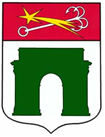 М у н и ц и п а л ь н о е    о б р а з о в а н и есубъекта    Российской   Федерации   Санкт-ПетербургН А Р В С К И Й    О К Р У ГМ у н и ц и п а л ь н ы й  с о в е т(шестой созыв)Оборонная ул., д. 18, Санкт-Петербург, 198095, тел. (812) 786-77-66e-mail: narvokrug@yandex.ru; www.narvski-okrug.spb.Р Е Ш Е Н И Е№ 2320.09.2023О внесении изменений в решение Муниципального совета внутригородского муниципального образования города федерального значения Санкт-Петербурга муниципальный округ Нарвский округ от 21.06.2023 № 19 «Об утверждении схемы  избирательных округов по выборам депутатов Муниципального совета внутригородского муниципального образования города федерального значения Санкт-Петербурга муниципальный округ Нарвский округ»Заслушав Главу Муниципального образования – исполняющего полномочия председателя Муниципального совета Каптуровича А.Г., о необходимости внесения изменений в решение Муниципального совета внутригородского муниципального города федерального значения Санкт-Петербурга муниципальный округ Нарвский округ от 21.06.2023 № 19, рассмотрев представленный проект, Муниципальный совет внутригородского муниципального образования города федерального значения Санкт-Петербурга муниципальный округ Нарвский округР Е Ш И Л:Внести в решение Муниципального совета внутригородского муниципального города федерального значения Санкт-Петербурга муниципальный округ Нарвский округ от 21.06.2023 № 19 следующие изменения:- в абзаце втором пункта 7 Решения слова «№13» заменить на слова «№21»;- Приложение №1 изложить в новой редакции, согласно приложению №1 к настоящему решению;- Приложение №2 изложить в новой редакции, согласно приложению №2 к настоящему решению. Опубликовать настоящее Решение в газете «Вестник муниципального образования Нарвский округ».Контроль за исполнением настоящего решения возложить на Главу муниципального образования -  исполняющего полномочия председателя Муниципального совета Каптуровича А.Г.Решение вступает в силу со дня официального опубликования.Глава муниципального образования-исполняющий полномочия председателяМуниципального совета          	                                          А.Г. КаптуровичПриложение №1к Решению Муниципального советавнутригородского муниципального образования города федерального значения Санкт-Петербурга муниципальный округ Нарвский округот 20.09.2023 № 23ИЗБИРАТЕЛЬНЫЙ ОКРУГ № 1Количество мандатов, замещаемых в избирательном округе № 1 – 5 (пять)Число избирателей, зарегистрированных на территории многомандатногоизбирательного округа № 1 – 10259 (десять тысяч двести пятьдесят девять)Описание границ многомандатного избирательного округа № 1От южной стороны площади Стачек далее по северной стороне трамвайных путей на площади Стачек, по оси проезда между зданием метро «Нарвская» и домом № 54 по Старо-Петергофскому проспекту, по пешеходной дорожке на северо-восток, по юго-восточной границе территории лечебно-производственного комбината, далее по южной стороне полосы отвода железной дороги, проходящей между заводом железобетонных изделий Метростроя и предприятием «Красный треугольник», до пересечения с западной стороной полосы отвода Балтийского направления железной дороги, далее на юг по западной стороне полосы отвода Балтийского направления железной дороги до пересечения с продолжением Малой Митрофаньевской улицы, далее на восток по продолжению Малой Митрофаньевской улицы  до пересечения с восточной стороной полосы отвода Балтийского направления железной дороги, далее на юг по восточной стороне полосы отвода Балтийского направления железной дороги до пересечения с северной стороной полосы отвода подъездной железнодорожной ветки Новый порт - Дача Долгорукова, далее на запад по северной стороне полосы отвода указанной железнодорожной ветки до проспекта Стачек, далее на восток по оси проспекта Стачек до пересечения с осью улицы Новоовсянниковская, далее на север по восточной стороне оси улицы Новоовсянниковская до пересечения с улицей Турбинная, далее на восток по южной стороне оси Турбинной улицы до пересечения с улицей Трефолева, далее по западной оси улицы Трефолева до пересечения с проспектом Стачек, далее по южной стороне оси проспекта Стачек до пересечения с осью красной линии дома 5 по площади Стачек, далее по красной линии дома 5 по площади Стачек до пересечения с осью улиц Перекопская.Приложение №2к Решению Муниципального советавнутригородского муниципального образования города федерального значения Санкт-Петербурга муниципальный округ Нарвский округот 20.09.2023 № 23ИЗБИРАТЕЛЬНЫЙ ОКРУГ № 2Количество мандатов, замещаемых в избирательном округе № 2 – 5 (пять)Число избирателей, зарегистрированных на территории многомандатногоизбирательного округа № 2 – 10448 (десять тысяч четыреста сорок восемь)Описание границ многомандатного избирательного округа № 2От слияния реки Таракановки и реки Екатерингофки на восток по оси реки Таракановки до Перекопской улицы, далее по оси Перекопской улицы до оси красной линии дома 5 по площади Стачек, далее по красной линии дома 5 по площади Стачек до северной стороны площади Стачек, далее на запад по северной стороне оси проспекта Стачек до пересечения с улицей Трефолева, далее на север по восточной стороне оси улицы Трефолева до пересечения с улицей Турбинной, далее на запад  по северной стороне оси улицы Турбинная до оси улицы Новоовссянниковская, далее на юг по западной стороне оси улицы Новоовсянниковская до проспекта Стачек, далее на запад по северной стороне оси проспекта Стачек до Кронштадтской улицы, далее по оси Кронштадтской улицы до Корабельной улицы, далее по оси Корабельной улицы до границы между территориями Кировского завода и завода «Северная Верфь», далее по границе между территориями Кировского завода и завода «Северная Верфь» до акватории Морского порта, далее по акватории Морского порта до устья реки Екатерингофки, далее по оси реки Екатерингофки до слияния с рекой Таракановкой.